Currículo	Ohana SanchoNome Completo: Cícera Ohana Martins SanchoIdade: 28 anosEndereço: Rua 4, 1036 Parque Ipiranga, Tabapuá, Caucaia/CE CEP: 61634-310Minibio:Ohana Sancho é atriz-pesquisadora e revisora de textos. É Licenciada em Letras -Língua Portuguesa pela Universidade Estadual do Ceará (UECE - 2019) e pós-graduada em design instrucional pelo Serviço Nacional de Aprendizagem Comercial (SENAC - 2021). É formada também no Curso Princípios Básicos de Teatro (CPBT) pelo Theatro José de Alencar (TJA - 2012) concluindo com o espetáculo “Contradizes”. Trabalhou como atriz do grupo (In)gestos e nos esquetes “Sobremesa” (2012) e “Felpo Filva” (2012), bem como em remontagens de espetáculos CPBT, como “Papílio - Uma travessia” e "Um Gole Divino". Integrou o grupo teatral Caravana Tragos (2012-2019), atuando no espetáculo de repertório do grupo e no espetáculo “Seca Flor”. Concluiu o Percurso Práticas do Ator na Escola Porto Iracema dasArtes (2015); na mesma Escola, integrou o projeto Preamar de Artes Cênicas, culminando oprocesso com o espetáculo “Todos Seremos: Mãe” (2016). Ainda na Escola Porto Iracema, a atriz fez parte do Laboratório de Direção – Universidade Federal do Ceará (UFC - 2018), atuou em esquetes e no espetáculo de conclusão da disciplina de direção do curso delicenciatura em teatro da UFC e apresentou-se na mostra "Teatro E (É) a Tentação de SerLivre" com o trabalho: “Não Sei Por Que a Mala”. Participou do Grupo de Pesquisa Caminhos do Ritual no Teatro Contemporâneo, promovido pela Companhia Crisálida de Teatro em parceria com o IFCE (2019). Atualmente, trabalha como Revisora e como atriz, sendo membro da Companhia Crisálida de Teatro.Formações: - Graduação em Licenciatura em Teatro | Instituto Federal do Ceará – IFCE (2023 - cursando)- Oficina de Processos, métodos e procedimentos de criação | Escola Vila das Artes (2023)- Pós-graduação em Design Instrucional | Serviço Nacional de Aprendizagem Comercial – Senac (2021)- Graduação em Licenciatura em Letras Língua Portuguesa | Universidade Estadual do Ceará (2019)- Grupo de Pesquisa Caminhos do Ritual no Teatro Contemporâneo | Companhia Crisálida de Teatro e Instituto Federal do Ceará - IFCE (2019)- Laboratório de Direção – Universidade Federal do Ceará - UFC | Escola Porto Iracema das Artes (2018)- Preamar de Artes Cênicas | Escola Porto Iracema das Artes (2016)- Percurso Práticas do Ator | Escola Porto Iracema das Artes (2015)- Curso Princípios Básicos de Teatro | Theatro José de Alencar – TJA (2012)Experiência Profissional: - Preparadora de textos e revisora | Plataforma de Educação Sistema Ari de Sá – SAS (atualmente)- Produtora executiva do XXIII FESTEJO CEARÁ JUNINO 2023 | Instituto de Desenvolvimento Artístico e Cultural do Ceará – Indace (2023) - Revisora e designer instrucional | Centro de Educação a Distância para Pessoas com Deficiência da Dell - Lead (2017 a 2023)- Autora de conteúdo | Centro de Educação a Distância para Pessoas com Deficiência da Dell - Lead (2021 e 2023)- Bolsista monitora de laboratório de informática | Universidade Estadual do Ceará – UECE (2015 a 2017)- Bolsista do Programa Institucional de Bolsas de Iniciação à Docência – Pibid – Língua Portuguesa | Universidade Estadual do Ceará – UECE (2013 a 2015)LinksMapa cultural: https://mapacultural.caucaia.ce.gov.br/agente/51870/ Instagram: https://www.instagram.com/ohanasancho/ LinkedIn: https://www.linkedin.com/in/ohana-sancho/ Currículo Lattes: http://lattes.cnpq.br/4554944244390173 Trabalhos que participou como Atriz Espetáculo Ariadne – Cartografias de um labirinto | Companhia Crisálida de Teatro (2023)Vídeo Cênico Pasífae: Um grito preso na garganta | Companhia Crisálida de Teatro (2021)Espetáculo Não sei por que a mala | Disciplina de direção do curso de teatro da UFC (2019)Esquete As três velhas | Caravana Tragos (2018)Esquete O mosquito da dengue | Laboratório de direção UFC (2018)Esquete A força da mentira | Laboratório de direção UFC (2018)Espetáculo Todos seremos: mãe | PREAMAR (2016)Espetáculo A serpente | Porto Iracema das Artes (2015)Espetáculo Chega de falar de botas | Porto Iracema das Artes (2015)Espetáculo 300 reais | Porto Iracema das Artes (2015)Esquete Eu que ainda vivo o dia: um exercício para Antígona | Porto Iracema das Artes (2015)Espetáculo Seca flor | Caravana Tragos (2014)Esquete Rosas de Outubro | Caravana Tragos (2014)Espetáculo Papílio: uma travessia | Ekos Oníricos (2012)Espetáculo Um gole divino | Caravana Tragos (2012)Esquete Sobremesa | Grupo (IN)gestus (2012)Esquete Felpo Filva | Grupo de Teatro dos Correios (2012)Espetáculo Contradizes | CPBT (2012)Outros trabalhos/eventos e funçõesVídeo cênico O pequeno labirinto de Fedra | Companhia Crisálida de Teatro – Assistente de produção (2021)Live Projeto Casulo Virtual – Capoeira: corpo, memória e resistência | Companhia Crisálida de Teatro – Mediadora de diálogo (2020)Espetáculo O jardineiro | Caravana Tragos – assistente de operação de som (2017)Esquete ELA | Caravana Tragos – produção (2014)Festa de fim de ano no Beach Park | Beach Park – animadora (2013) Semana da criança no Beach Park | Beach Park – animadora (2012) ContatoTel/whats: (85) 99667-8683 E-mail: ohanasancho@gmail.com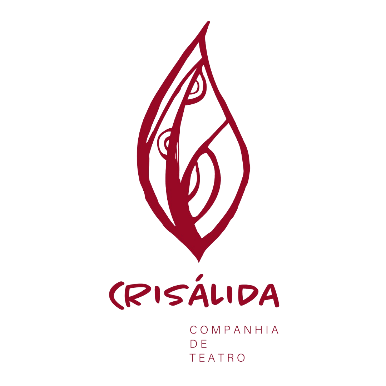 